PATVIRTINTARaseinių r. Ariogalos gimnazijos direktoriaus2019 m. gruodžio 31 d. įsakymu Nr. V-337RASEINIŲ R. ARIOGALOS GIMNAZIJOSVEIKLOS KOKYBĖS ĮSIVERTINIMO TVARKOS APRAŠASI SKYRIUS BENDROSIOS NUOSTATOSRaseinių r. Ariogalos gimnazijos (toliau - Gimnazija) veiklos kokybės įsivertinimo tvarkos aprašas (toliau Aprašas) parengtas vadovaujantis Lietuvos Respublikos švietimo ir mokslo ministro 2016 m. kovo 29 d. įsakymu Nr. V-267 patvirtinu „Dėl gimnazijos, įgyvendinančios bendrojo ugdymo programas, veiklos kokybės įsivertinimo metodikos patvirtinimo“.Aprašas nustato veiklos įsivertinimo būdus, apibrėžia veiklos kokybės įsivertinimo tikslus, uždavinius ir principus, veiklos kokybės įsivertinimo modelį ir organizavimą.Gimnazijos veiklos kokybės įsivertinimo paskirtis – gimnazijos veiklos gerinimas atrandant ir patvirtinant mokinių ugdymo ir ugdymo(si) sėkmes ir nustatant tobulintinas sritis, priimant bendrus sprendimus dėl būtinų veiksmų, siekiant bendrai sutartos mokinių mokymo(si) kokybės.Gimnazijos veiklos kokybės įsivertinimas yra organizuojamas kaip nuolatinis, nenutrūkstantis, duomenimis grįstas reflektavimo procesas, įtraukiantis visus Gimnazijos bendruomenės narius.II SKYRIUSGIMNAZIJOS VEIKLOS KOKYBĖS ĮSIVERTINIMO TIKSLAI, UŽDAVINIAI, PRINCIPAIGimnazijos veiklos kokybės įsivertinimo tikslai:plėtoti duomenimis grįsto valdymo kultūrą gimnazijoje;skatinti gimnazijos bendruomenės kryptingą, į rezultatus orientuotą diskusiją apie gerą mokyklą;stiprinti gimnazijos bendruomenės narių įsipareigojimą ugdymo kokybei ir atsakomybę, taikant įsivertinimą kaip kasdienę praktiką – savistabą, refleksiją, dialogą;į gimnazijos tobulinimo procesus įtraukti visus bendruomenės narius.Gimnazijos veiklos kokybės įsivertinimo uždaviniai:atrasti gimnazijos veiklos kokybės sėkmes bei trukdžius ir nustatyti tobulintinas sritis;atkreipti gimnazijos bendruomenės dėmesį į veiklos aspektus, lemiančius ugdymo šiuolaikiškumą ir kokybę;remiantis gimnazijos veiklos kokybės įsivertinimo rezultatais, rengti ir koreguoti metodinių grupių, metinius veiklos, ugdymo planus;atsiskaityti už savo veiklos kokybę Raseinių r. Ariogalos gimnazijos tarybai.Gimnazijos veiklos kokybės įsivertinimas remiasi šiais principais: bendradarbiavimo, kūrybiškumo, atsakingumo, objektyvumo, tvarios ir pasidalytos lyderystės mokymuisi, humaniškumo, demokratiškumo, konfidencialumo bei tolerancijos.                                                   III SKYRIUSGIMNAZIJOS VEIKLOS KOKYBĖS ĮSIVERTINIMO MODELISGimnazijos veiklos kokybės įsivertinimo modelis sudarytas iš vertinimo sričių, kurios detalizuojamos temomis, o šios skaidomos į rodiklius.Gimnazijos veiklos kokybės įsivertinimo sričių schema: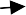 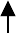 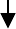 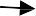 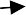 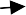 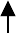 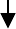 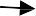 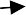 Pirmoji sritis – rezultatai. Vertinant šią sritį, siekiama išsiaiškinti, kas pasiekiama ugdant kiekvieną mokinį ir kokie yra apibendrinti gimnazijos veiklos rezultatai, taip pat suvokti rezultatų kaitą – mokinio ir mokyklos pažangą.Antroji sritis – ugdymas(is) ir mokinių patirtys – lemia ugdymo rezultatus dviem ugdymo proceso aspektais: formaliuoju ugdymu ir visu mokykliniu gyvenimu, visomis mokykloje ar mokyklai organizuojant įgyjamomis mokinių patirtimis, įskaitant gimnazijos kultūros poveikį. Vertinant šią sritį, siekiama išsiaiškinti, kaip planuojamas ir organizuojamas ugdymas ir ką mokykloje patiria mokiniai.Trečioji sritis – ugdymo(si) aplinkos – akcentuoja fizinių ir virtualių mokymosi aplinkų reikšmę ugdymui. Vertinant šią sritį, pabrėžiamas aplinkų kūrimo ir ugdymo ryšys, ugdymo proceso dalyvių įtraukimas į erdvių bendrakūrą. Vadovaujamasi atviros mokyklos, „mokymosi be sienų“, neformalių mokymosi bendruomenių ir nuolatinio mokymosi idėjomis.Ketvirtoji sritis – lyderystė ir vadyba – akcentuoja, kiek nuosekliai ir darniai veikia visa mokyklos bendruomenė, siekdama mokinių mokymosi pažangos ir pasiekimų ir asmenybės brandos. Vertinama, kaip gimnazijos bendruomenėje susitariama dėl veiklos perspektyvos, kokiomis nuostatomis grindžiama bet kuri vykstanti veikla, kaip siekiama asmeninio profesinio meistriškumo.Kiekvienoje srityje išskirtos temos, apibrėžiančios mokyklos kokybės kryptis, ir rodikliai, nusakantys mokyklos kokybės matmenį. (1 priedas)Gimnazijos veiklos kokybės įsivertinimui plačiai taikomi antrinių duomenų šaltiniai:įvairių mokykloje vykdytų apklausų ir tyrimų duomenys;14.2 mokinių pažangos ir mokymosi pasiekimų duomenys;mokytojų ir vadovų įsivertinimo duomenys;metinių pokalbių duomenys;pamokų stebėsenos duomenys;kiti Gimnazijos dokumentai.IV  SKYRIUSGIMNAZIJOS VEIKLOS KOKYBĖS ĮSIVERTINIMO ORGANIZAVIMASGimnazijos veiklos kokybės įsivertinimo vykdymą inicijuoja Gimnazijos vadovas, kuris suburia veiklos kokybės įsivertinimo vykdymo koordinavimo grupę, paskiria koordinatorių, sudaro sąlygas veiklos kokybės įsivertinimui vykdyti, jo rezultatams panaudoti.Gimnazijos įsivertinimas vykdomas šiais etapais: pasirengimas, įsivertinimo plano parengimas, įsivertinimo instrumento(-ų) parengimas, įsivertinimo atlikimas, atsiskaitymas ir informavimas:pasirengimo etapas. Jo metu diskutuojama ir priimamas bendras sprendimas dėl pagrindinio motyvo pasirinkti tam tikrus įsivertinimo aspektus, dėl įsivertinimo atlikimo būdo, dėl probleminio vertinimo klausimo formulavimo;įsivertinimo plano parengimo etapas. Jo metu apibrėžiami gimnazijos įsivertinimo tikslai, numatomi dalyviai ir jų funkcijos, duomenų šaltiniai, respondentų grupės, sukonkretinami rodiklio detaliajame aprašyme nurodyti kokybės požymiai pagal gimnazijos kontekstą, numatomi duomenų interpretavimo kriterijai, parengiamas vertinimo eigos planas, numatoma, kas ir kaip pasinaudos vertinimo rezultatais;įsivertinimo instrumento (-ų) parengimo etapas. Jo metu pasirenkami, parengiami arba pritaikomi įsivertinimo instrumentai www.iqesonline.lt platformoje. Rengiant įsivertinimo instrumentą (- us), nustatomos respondentų grupės, jos instruktuojamos ir motyvuojamos įsivertinimo duomenims teikti. Aptariama, kokie jau esantys gimnazijos duomenys bus panaudoti įsivertinimui;įsivertinimo atlikimo etapas. Jo metu surenkami patikimi duomenys ir informacija. Gauti duomenys analizuojami, interpretuojami, reflektuojami, aptariami su respondentų grupėmis ir suformuluojamos išvados. Numatoma, kaip įsivertinimo duomenis panaudoti bendruomenės sprendimams ir įsipareigojimams dėl veiklos tobulinimo;atsiskaitymo ir informavimo etapas. Jo metu parengiama gimnazijos veiklos kokybės įsivertinimo ataskaita. Ataskaitoje pateikiami gimnazijos veiklos kokybės įsivertinimo apibendrinti duomenys, jų analizė, suformuluojamos įsivertinimo išvados ir rekomendacijos gimnazijos veiklos kokybei tobulinti.SKYRIUS BAIGIAMOSIOS NUOSTATOSGimnazijos veiklos kokybės įsivertinimo rezultatai yra pagrindas bendru sutarimu priimti sprendimus dėl pasiektos veiklos kokybės, dėl pasiektos gimnazijos pažangos ir dėl mokiniųsocialinio, emocinio ir dorovinio ugdymo, jų mokymosi pažangos ir pasiekimų bei gimnazijos kaip organizacijos veiklos kokybės tobulinimo.        18. Mokyklos taryba analizuoja veiklos kokybės įsivertinimo rezultatus ir teikia pasiūlymus dėl veiklos tobulinimo.        19. Įsivertinimo metu gauti duomenys yra konfidenciali gimnazijos informacija.Raseinių r. Ariogalos gimnazijos veiklos kokybės įsivertinimo tvarkos aprašo                                                                                                                                1 priedasGimnazijos veiklos kokybės įsivertinimo sričių detalizavimas temomis ir skaidymas į rodiklius:1 sritis. RezultataiAsmenybės branda:Asmenybės tapsmas (savivoka, savivertė, socialumas, gyvenimo planavimas);Pasiekimai ir pažanga:Mokinio pasiekimai ir pažanga (optimalumas, visybiškumas, pažangos pastovumas, pasiekimų asmeniškumas);Mokyklos pasiekimai ir pažanga (rezultatyvumas, stebėsenos sistemingumas, pasiekimų ir pažangos pagrįstumas, atsakomybė).2 sritis. Ugdymas(is) ir mokinių patirtysUgdymo planavimas:Ugdymo tikslai (pagrįstumas ir sąryšingumas, kontekstualumas);Ugdymo planai ir tvarkaraščiai (planų naudingumas, tvarkaraščių patogumas mokiniams);Orientavimasis į mokinių poreikius (poreikių pažinimas, pagalba mokiniui, gabumų ir talentų ugdymas);Vadovavimas mokymuisi:Mokymosi lūkesčiai ir mokinių skatinimas (tikėjimas mokinio galiomis, mokymosi džiaugsmas, mokymosi įprasminimas;Mokymosi organizavimas (diferencjavimas, individualizavimas, suasmeninimas, ugdymo(si) integralumas, įvairovė, klasės valdymas);Mokymosi patirtys:Mokymasis (savivaldumas mokantis, mokymosi konstruktyvumas, mokymosi socialumas);Ugdymas mokyklos gyvenimu (santykiai ir mokinių savijauta; narystė ir bendrakultūra, veiklos, įvykiai ir nuotykiai; darbinga tvarka);Vertinimas ugdant:Vertinimas ugdymui (vertinimo kriterijų aiškumas, vertinimo įvairovė, pažangą skatinantis grįžtamasis ryšys);Mokinių įsivertinimas (dialogas vertinant, įsivertinimas kaip savivoka).3 sritis. Ugdymo aplinkosĮgalinanti mokytis fizinė aplinka:Įranga ir priemonės (įvairovė, šiuolaikiškumas);Pastatas ir jo aplinka (estetiškumas, ergonomiškumas);Aplinkų bendra kultūra (mokinių įtraukimas, mokinių darbų demonstravimas);Mokymasis be sienų:Mokymasis ne mokykloje (mokyklos teritorijos naudojimas ugdymui, edukacinės išvykos);Virtualios aplinkos (tikslingumas, įvairiapusiškumas).4 sritis. Lyderystė ir vadybaMokyklos valdymas:Perspektyva ir bendruomenės susitarimai (vizijos bendrumas, veiklos kryptingumas, planų gyvumas, optimalus išteklių paskirstymas, sprendimų pagrįstumas, tobulinimo kultūra);Lyderystė (pasidalyta lyderystė, lyderystė mokymuisi, įsipareigojimas susitarimams);Mokyklos savivalda (skaidrumas ir atvirumas, sprendimų pagrįstumas ir veikmingumas );Mokymasis ir veikimas komandomis:Veikimas kartu (bendradarbiavimo kultūra, kolegialus mokymasis);Bendradarbiavimas su tėvais/globėjais (pažinimas ir sąveika, į(si)traukimas);Mokyklos tinklaveika (atvirumas, prasmingumas).Asmeninis meistriškumas:Kompetencija (pozityvus profesionalumas );Nuolatinis profesinis tobulėjimas (reiklumas sau; atkaklumas ir nuoseklumas).